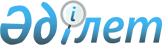 О внесении изменения в решение маслихата от 11 марта 2014 года № 172 "Об утверждении Правил проведения раздельных сходов местного сообщества и количественного состава представителей жителей сел для участия в сходе местного сообщества Александровского сельского округа Костанайского района Костанайской области"
					
			Утративший силу
			
			
		
					Решение маслихата Костанайского района Костанайской области от 30 мая 2018 года № 271. Зарегистрировано Департаментом юстиции Костанайской области 21 июня 2018 года № 7881. Утратило силу решением маслихата Костанайского района Костанайской области от 24 марта 2022 года № 145
      Сноска. Утратило силу решением маслихата Костанайского района Костанайской области от 24.03.2022 № 145 (вводится в действие по истечении десяти календарных дней после дня его первого официального опубликования).
      В соответствии с пунктом 6 статьи 39-3 Закона Республики Казахстан от 23 января 2001 года "О местном государственном управлении и самоуправлении в Республике Казахстан" и постановлением Правительства Республики Казахстан от 18 октября 2013 года № 1106 "Об утверждении Типовых правил проведения раздельных сходов местного сообщества" Костанайский районный маслихат РЕШИЛ:
      1. Внести в решение маслихата от 11 марта 2014 года № 172 "Об утверждении Правил проведения раздельных сходов местного сообщества и количественного состава представителей жителей сел для участия в сходе местного сообщества Александровского сельского округа Костанайского района Костанайской области" (зарегистрировано в Реестре государственной регистрации нормативных правовых актов за № 4609, опубликовано 30 апреля 2014 года в газете "Арна") следующее изменение: 
      приложение к указанному решению изложить в новой редакции согласно приложению к настоящему решению.
      2. Настоящее решение вводится в действие по истечении десяти календарных дней после дня его первого официального опубликования.
      "СОГЛАСОВАНО"
      Аким Александровского
      сельского округа
      Костанайского района
      Костанайской области
      _________ А. Сейдахметов
      "30" мая 2018 года Количественный состав представителей жителей сел для участия в сходе местного сообщества Александровского сельского округа Костанайского района Костанайской области
					© 2012. РГП на ПХВ «Институт законодательства и правовой информации Республики Казахстан» Министерства юстиции Республики Казахстан
				
      Председатель внеочередной сессии

      Костанайского районного маслихата

С. Байгабулов

      Секретарь Костанайского районного маслихата

Б. Копжасаров
Приложение
к решению маслихата
от 30 мая 2018 года
№ 271Приложение
к решению маслихата
от 11 марта 2014 года
№ 172
№
Наименование населенного пункта
Количество представителей жителей сел Александровского сельского округа Костанайского района Костанайской области (человек)
1
Для жителей села Александровка Александровского сельского округа Костанайского района Костанайской области
30
2
Для жителей села Еңбек Александровского сельского округа Костанайского района Костанайской области
12
3
Для жителей села Жуковка Александровского сельского округа Костанайского района Костанайской области
6